ҠАРАР                                                                    ПОСТАНОВЛЕНИЕ 27  март  2018  йыл                      № 15               27  марта  2018 годаОб отмене Постановления Администрации сельского поселения Каинлыковский сельсовет №30 от 17.07.2015 года «Об утверждении Правил присвоения, изменения и аннулирования адресов на территории сельского поселения Каинлыковский сельсовет муниципального района Бураевский район».На основании Протеста прокуратуры № 27-2018 от 22.03.2018 года   постановляю:   1. Отменить постановление Администрации сельского поселения     Каинлыковский сельсовет №30 от 17.07.2015 года «Об утверждении Правил присвоения, изменения и аннулирования адресов на территории сельского поселения Каинлыковский сельсовет муниципального района Бураевский район».   2.   Разместить данное Постановление на официальном сайте сельского поселения Каинлыковский сельсовет .  3.   Контроль за исполнением настоящего Постановления оставляю за собой.Глава сельского поселенияКаинлыковский сельсовет                                                  М.М.ФазлыевБАШҠОРТОСТАН РЕСПУБЛИКАҺЫБОРАЙ  РАЙОНЫМУНИЦИПАЛЬ РАЙОНЫНЫҢҠАЙЫНЛЫҠ АУЫЛ СОВЕТЫАУЫЛ БИЛӘМӘҺЕХАКИМИӘТЕ452971,Ҡайынлыҡ ауылы, Йәштәр урамы, 7т.(34756)2-43-48,Adm_kainlik@mail.ru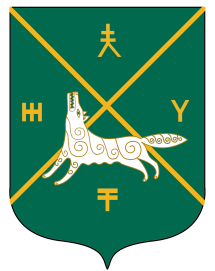 РЕСПУБЛИКА БАШКОРТОСТАНАДМИНИСТРАЦИЯСЕЛЬСКОГО ПОСЕЛЕНИЯКАИНЛЫКОВСКИЙ СЕЛЬСОВЕТМУНИЦИПАЛЬНОГО РАЙОНАБУРАЕВСКИЙ РАЙОН452971,д.Каинлыково,ул.Молодежная, 7т.(34756)2-43-48,Adm_kainlik@mail.ru